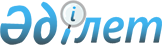 О внесении изменений в приказ Министра финансов Республики Казахстан от 16 марта 2015 года № 175 "Об утверждении Правил аккредитации профессиональных организаций, организаций по сертификации"Приказ Министра финансов Республики Казахстан от 12 октября 2020 года № 988. Зарегистрирован в Министерстве юстиции Республики Казахстан 14 октября 2020 года № 21428
      Настоящий приказ вводится в действие с 15 ноября 2020 года.
      ПРИКАЗЫВАЮ:
      1. Внести в приказ Министра финансов Республики Казахстан от 16 марта 2015 года № 175 "Об утверждении Правил аккредитации профессиональных организаций, организаций по сертификации" (зарегистрирован в Реестре государственной регистрации нормативных правовых актов под № 10703, опубликован 19 мая 2015 года в информационно-правовой системе "Әділет") следующие изменения:
      в Правилах аккредитации профессиональных организаций, организаций по сертификации, утвержденных указанным приказом:
      подпункт 2) пункта 12 исключить;
      приложение 3 изложить в новой редакции согласно приложению  к настоящему приказу.
      2. Департаменту методологии бухгалтерского учета, аудита и оценки Министерства финансов Республики Казахстан (Бектурова А.Т.) обеспечить в установленном законодательством порядке:
      1) государственную регистрацию настоящего приказа в Министерстве юстиции Республики Казахстан;
      2) размещение настоящего приказа на интернет-ресурсе Министерства финансов Республики Казахстан;
      3) в течение десяти рабочих дней после государственной регистрации настоящего приказа в Министерстве юстиции Республики Казахстан представление в Департамент юридической службы Министерства финансов Республики Казахстан сведений об исполнении мероприятий, предусмотренных подпунктами 1) и 2) настоящего пункта.
      3. Настоящий приказ вводится в действие с 15 ноября 2020 года и подлежит официальному опубликованию.                                      Сведения
      Состав профессиональной организации бухгалтеров членов  
________________________________________________________________________________
________________________________________________________________________________
             (указывается наименование профессиональной организации бухгалтеров, 
                   бизнес-идентификационный номер (далее – БИН))
      Таблица № 1
      Продолжение таблицы
      Таблица № 2
      Продолжение таблицы Сведения о наличии рабочих органов профессиональной организации бухгалтеров
      Наличие системы повышения квалификации своих членов
      Руководитель профессиональной организации бухгалтеров 
_____________ __________________________________________________________________
 (подпись)                         (фамилия, имя, отчество (при его наличии)
					© 2012. РГП на ПХВ «Институт законодательства и правовой информации Республики Казахстан» Министерства юстиции Республики Казахстан
				
      Министр финансов 
Республики Казахстан 

Е. Жамаубаев
Приложение к приказу
Министра финансов
Республики Казахстан
от 12 октября 2020 года № 988Приложение 3
к Правилам аккредитации 
профессиональных организаций, 
организаций по сертификации Форма
Индивидуальный идентификационный номер бухгалтера (далее–ИИН)
Фамилия бухгалтера
Имя бухгалтера
Отчество бухгалтера (при его наличии)
Место работы (наименование организации)
Должность
Почтовый индекс
Страна область/район/населенный пункт
Название улицы
1
2
3
4
5
6
7
8
9
Номер дома
Номер квартиры/офиса
Номер телефона
Электронный адрес
Номер сертификата профессионального бухгалтера
Дата выдачи сертификата профессионального бухгалтера
Опыт работы (стаж работы не менее двух лет в сфере бухгалтерского учета или аудита
Дата вступления в профессиональную организацию
Номер членского билета или документа, подтверждающего членство в профессиональной организации бухгалтеров
10
11
12
13
14
15
16
17
18
БИН бухгалтерской организации
Наименование бухгалтерской организации
Почтовый индекс
Страна/область/район/населенный пункт
Название улицы
Номер дома
Индекс дома
Номер квартиры/офиса
1
2
3
4
5
6
7
8
Номер телефона
Номер факса
Дата вступления в профессиональную организацию
Номер членского билета или документа, подтверждающего членство в профессиональной организации бухгалтеров
ИИН руководителя бухгалтерской организации
Фамилия руководителя бухгалтерской организации
Имя руководителя бухгалтерской организации
Отчество руководителя бухгалтерской организации (при его наличии)
9
10
11
12
13
14
15
16
Название подразделения
Должность руководителя подразделения
ИИН
Фамилия руководителя подразделения
Имя руководителя подразделения
Отчество руководителя подразделения (при его наличии)
номер телефона руководителя подразделения
1
2
3
4
5
6
7
Да
Нет
1
2